Part 4: Discussion Questions — Comparing the Two SystemsNow it is time to pull together all of your observations. If you did not see both rivers, summarize your findings and present them to the class. Then, work together in your group to answer the following questions. Be ready to discuss your answers with the class. What are some characteristics that these two rivers have in common? What are some characteristics of these rivers that were different?How is the hydrologic cycle different for these two rivers and how do those differences impact the characteristics of the streams? Suppose you want to live near a river or stream. How would you know if a given piece of land is in danger of eroding away? If erosion is a danger, what might you do to reduce your risk of erosion?Describe how the profiles for the River Styx and Rubicon River would be different.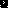 